ПРЕЙСКУРАНТ ЦЕН.Телефон: 8-927-211-25-28; 8-937-216-13-30       Email: domovenoktrassa98@mail.ruКамень стеновой двухпустотный, средний размер 190х185х390 ммКамень стеновой 4-х пустотный, 190х185х390 ммКамень стеновой 4-х пустотный, 190х185х390 ммКамень перегородочный  2-х пустотный , 120х185х390 ммКамень перегородочный   2-х пустотный, 90х185х390 ммПоставка изделий осуществляется на деревянных поддонах размером 0,8х1,2м. Залоговая стоимость поддона–300 руб. Срок возврата поддонов – 30 дней.Приём поддонов позднее указанного срока по 30 руб. за 1 шт. Поломанные поддоны не принимаются. Предоставляем доставку блоков за счёт заказчика.В стоимость блоков входит загрузка погрузчиком в открытые машины с откидными бортами. Кол-во стеновых блоков на поддоне 60-72 шт., перегородочных 120мм. - 98 шт., 90мм-128шт. Время работы : ежедневно с 8.00-18.00.При производстве, складировании и транспортировке допускается бой до 2,5 % от общего объёма, который обмену и возврату не подлежит.1 стеновой блок заменяет - 6,6 шт. одинарного кирпича или 5,38 шт. полуторного кирпича. В 1 куб.м. кладки 62,5 блока.На 1 м.куб. кладки кирпича используется - 0,24м.куб. цементного раствора, на 1м.куб. кладки блоков- 0,12 м.куб. раствора.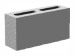 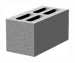 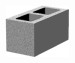 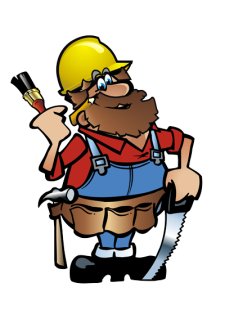 